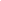 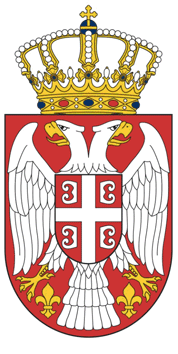                       Република Србија           МИНИСТАРСТВО КУЛТУРЕ              Београд, Влајковићева 3Сектор за међународне односе и eвропске интеграције у области културе Ф О Р М У Л А РзаКОНКУРС за суфинансирање програма и пројеката међународне сарадње у области културе и уметности у 2024. години* Oбавезно попунити сва пољаМ.П.ОВАЈ ДЕО СЕ НЕ ПОДНОСИ УЗ ПРИЈАВУ  !ПОДСЕТНИККонкурсну пријаву за сваки појединачни програм/пројекат попуњава правно лице.Пријава садржи: Уредно попуњен и оверен образац пријаве (попуњава правно лице), преузет са званичне интернет стране Министарства културе: www.kultura.gov.rs;Податке о подносиоцу („лична картаˮ и кратак преглед реализованих активности организације у протеклом периоду);Детаљан опис пројекта и активности / Word - до 1.500 речи / као и прелиминарни програм/агенду скупа;Кратке биографије предложених учесника (експерата/аутора/уметника);Потписану стручну рецензију (у наведеној области) – један примерак; Детаљно разрађен буџет - спецификација трошкова (искључиво у динарима) и укупан износ који се потражује од министарства (%) - Word / у приложеној табели/;Опционо - документацију пројекта (у pdf формату): уводне текстове, фотографије, штампани материјал и/или материјал на дигиталном носачу, или као линк до 2 GB - WeTransfer, са истеком најмање седам (7) дана након завршетка конкурса;Копију потврде о регистрацији код надлежног органа (извод из регистра АПР, односно регистра другог надлежног органа који води службену евиденцију о подносиоцу) - подносилац је дужан да попуни Изјаву о начину прибављања предметног документа, која је саставни део конкурсног обрасца.Трајање Конкурса и начин достављања пријавеКонкурс је отворен од 20. децембра 2023. до 20. јануара 2024. године.Пријаве за Конкурс, уз комплетирану конкурсну документацију (1-8), достављају се најкасније до суботе, 20. јануара 2024. године, и то:електронским путем на адресу: konkurs.ms@kultura.gov.rs( * у мејлу у делу “Subject” уписати назив подносица)као и у истом року (обавезно) ипоштом – послати у једном (1) примерку, а само пријавни формулар у два (2) примерка на адресу:Министарство културе Влајковићева 3, 11000 Београдса назнаком„Конкурс - Међународна сарадња у области културе и уметности у 2024. години“при чему је меродавна потврда (жиг поште), о благовременом слању пошиљке.НапоменеКомисија Министарства културе разматраће пријављене пројекте и донети предлог одлуке о суфинансирању на основу приложене документације и наведених података о пројекту. Средства се додељују наменски за конкретан прихваћени програм/пројекат, односно учеснике.Резултати овог Конкурса биће обjављени и на званичној интернет страни  Министарства културе - https://www.kultura.gov.rs/konkursi.У циљу наменског коришћења додељених буџетских средстава, трошкови пројекта могу бити:- за спровођење наведених активности, као и да су усаглашени са принципима законитости и економичног финансијског управљања (планирани трошкови);- евидентирани током реализације пројекта, у рачуноводственим извештајима подносиоца пријаве; -  да су препознатљиви и проверљиви; - подржани копијама оригиналне документације која се подноси Министарству културе Републике Србије.На конкурс се не могу јавити републичке установе културе.Право учешћа на конкурсу немају аматерска удружења и организације, нити физичка лица.Са корисницима чији предлози буду селектовани, потписују се уговори.За сваки предлог подноси се посебна пријава. Достављени материjали се не враћају. Непотпуне и неблаговремене пријаве неће бити разматране. Додатне информацијеЗа сва питања у вези са поступком пријављивања на Конкурс за суфинансирање програма и пројеката међународне сарадње у области културе и уметности у 2024. години, заинтересовани се могу обратити на електронску адресу: konkurs.ms@kultura.gov.rs (са обавезном назнаком: ПИТАЊЕ), или на контакт телефон број: 011/292-78-81 и 011/292-78-49.А. ПОДАЦИ О ПОДНОСИОЦУ КОНКУРСНЕ ПРИЈАВЕА. ПОДАЦИ О ПОДНОСИОЦУ КОНКУРСНЕ ПРИЈАВЕА. ПОДАЦИ О ПОДНОСИОЦУ КОНКУРСНЕ ПРИЈАВЕПодносилац конкурсне пријаве (пун назив правног лица)Седиште (адреса и поштански број)Телефон/факсИнтернет адреса/е-mailМатични бројПорески идентификациони број (ПИБ)Број буџетског рачуна(уплату је искључиво могуће извршити на буџетски рачун)Правни статус подносиоца конкурсне пријаве(знаком x означити статус у левој колони)424 - доо предузеће, ад предузеће, предузетник, научни  институт или образовна, научна или друга установа чији је оснивач Републикa Србија (осим установа културе), установа културе са седиштем на КиМ, установа културе чији је оснивач национални савет националне мањинеПравни статус подносиоца конкурсне пријаве(знаком x означити статус у левој колони)481 - удружење, фондација, задужбина или други облик организације цивилног друштва, црквене или верске организације, национални савет националне мањинеПравни статус подносиоца конкурсне пријаве(знаком x означити статус у левој колони)463 - установа културе чији је оснивач  јединица  локалне самоуправе  или аутономна покрајина, други нивои властиОвлашћено лице подносиоца конкурсне пријаве (име и презиме, функција, контакт телефон и e-mail)Контакт особа подносиоца конкурсне пријаве (име и презиме, контакт телефон и e-mail)Б. ПОДАЦИ О ПРОГРАМУ / ПРОЈЕКТУБ. ПОДАЦИ О ПРОГРАМУ / ПРОЈЕКТУБ. ПОДАЦИ О ПРОГРАМУ / ПРОЈЕКТУБ. ПОДАЦИ О ПРОГРАМУ / ПРОЈЕКТУНазив програма / пројекта Организатор (пун назив)Назив програма / пројекта Организатор (пун назив)Инострани партнер/и на пројекту(међународна/е организација/е, министарство културе, други релевантни међународни партнер/и)Имена учесника за које се тражи подршка(експерт/аутор/уметник) и земље из којих долазе.Имена учесника за које се тражи подршка(експерт/аутор/уметник) и земље из којих долазе.Имена учесника за које се тражи подршка(експерт/аутор/уметник) и земље из којих долазе.Имена учесника за које се тражи подршка(експерт/аутор/уметник) и земље из којих долазе.Имена учесника за које се тражи подршка(експерт/аутор/уметник) и земље из којих долазе.Време и место реализације пројекта  (датум почетка и завршетка пројекта)Опис пројекта(наративно - до 300 речи)Детаљан опис пројекта доставити у прилогу !Одговорно лице – руководилац пројекта (контакт тел/ е-mail)Родна равноправност - Да ли пројекат доприноси унапређењу родне равноправности? (заокружити)ДАНЕНЕУколико је одговор на претходно питање ДА, молимо да образложите (максимално 150 речи)Да ли пројекат доприноси укључивању мањинских заједница у реализацију догађаја и побољшању њиховог положаја?ДАНЕНЕУколико је одговор на претходно питање ДА, молимо да образложите (максимално 150 речи)НапоменеНаведите Ваше најбитније пројекте у претходне три годинеУколико је неки Ваш претходни пројекат одобрен на конкурсу овог министарства укратко опишите његову реализацију и ефекат који је остварио (навести износ/е)В. ФИНАНСИЈСКИ ДЕО(новчане обавезе исказати у динарима )В. ФИНАНСИЈСКИ ДЕО(новчане обавезе исказати у динарима )Укупна финансијска вредност предложеног програма/пројектаУчешће Министарства културе у реализацији програма/пројекта (износ средстава у динарима и процентима (%)Други извор/и финансирања подносиоца захтева за реализацију пројекта - навести све изворе као и оне потенцијалне на које је подносилац аплицирао (појединачан износ средстава у динарима и процентима (%) у односу на укупне вредности буџета подносиоца пројекта)Предрачун трошковаДетаљна спецификација трошкова (по потреби додати нова поља)Предрачун трошковаДетаљна спецификација трошкова (по потреби додати нова поља)Назив трошковаУКУПНО(у динарима)Износ средстава који се тражи од Министарства(у динарима)Износ средстава из других извора – друга министарства, покрајина, локална смоуправа, фондације, спонзори и сл.(у динарима)МЕЂУНАРОДНИ ПУТНИ ТРОШКОВИ ДОЛАСКА У СРБИЈУ       (x број особа x цена)1.2.3.ТРОШКОВИ СМЕШТАЈА / БОРАВКА У    РЕПУБЛИЦИ СРБИЈИ                (x број особа x цена)1.2.3.ТРОШКОВИ ПРЕВОДА/ТИТЛОВАЊА ПРЕЗЕНТАЦИЈА НА СРПСКИ ЈЕЗИК (искључиво за програме у којима учествују подржани експерти/аутори/уметници) 1.2.3.ТРОШКОВИ ПРЕВОДА И ПУБЛИКОВАЊА ЗБОРНИКА РАДОВА СА СТРУЧНОГ СКУПА1.2.3.У К У П Н О  Напомене и коментариПРИЛОЗИ:Приложити копију свих релевантних докумената (по тачкама 1-8) Име и презиме, одговорног лица за финансијски деоПотпис и печат овлашћеног лицаКОНКУРС за суфинансирање програма и пројеката међународне сарадње у области културе и уметности у 2024. години И З Ј А В А  бр. 1o прихватању обавезе потписника/корисника средстава Министарства културе Републике Србије: Као одговорно лице подносиоца пријаве програма/пројекта: ........................................,под кривичном и материјалном одговорношћу, изјављујем:да су сви подаци, који су наведени у пријави на овом конкурсу, истинити и тачни;да не постоје неиспуњене уговорене обавезе према Министарству културе;да ће додељена средства бити наменски утрошена; да ће Министарству културе бити достављен извештај o реализацији пројекта са финансијском документацијом којом се доказује наменски утрошак додељених средстава;  да ће током реализације пројекта у штампаним и електронским материјалима, као и у медијима, бити назначено да je његову реализацију подржало Министарство културе. Име и презиме: Датум: Место:                                                                              Потпис и печат                                                                             овлашћеног лицаОва изјава се сматра прихваћеном стављањем потписа одговорног лица и печата на крају овог листаУпознат/а сам са одредбама чл. 9 и 103. Закона о општем управном поступку („Службени гласник РС“, бр. 18/2016 и 95/2018), којима је прописано да је орган дужан да по службеној дужности, у складу са законом, врши увид, прибавља и обрађује податке о чињеницама о којима се води службена евиденција, а који су неопходни за одлучивање, осим ако странка изричито изјави да ће те податке прибавити сама.       Ради учествовања на КОНКУРСУ за суфинансирање програма и пројеката међународне сарадње у области културе и уметности у 2024. години Министарства културе, дајем следећуИ З Ј А В У  бр. 2I  Сагласaн/а сам да орган за потребе поступка може извршити увид, прибавити и обрадити податке о чињеницама о којима се води службена евиденција, и који су неопходни у поступку одлучивања.                                                                                                 ................................................         (место и датум)                                                         (потпис даваоца изјаве)II Иако је орган обавезан да изврши увид, прибави и обради податке, изјављујем да ћу за потребе поступка прибавити следеће податке (заокружити шта се од наведених доказа доставља):  Извод из регистра Агенције за привредне регистре, који не може бити старији од три      месеца Извод из регистра  другог надлежног органа који води службену евиденцију.         ..........................................                                                 ................................................             (место и датум)                                                               (потпис даваоца изјаве)